Call for AppointmentU.S. Fulbright Senior Specialist 2015-2016http://www.cies.org/specialists/PROGRAM INFORMATION Eligible Disciplines Choose only one primary discipline and click on the selected discipline to see the subdisciplines - See more at: http://www.cies.org/programs-us-scholars-specialist-apply-join-specialist-roster/eligible-disciplines-and#sthash.lto7XSMA.dpufHost Institution InformationHost Institution:  (Please enter name in English)Host Institution Contact 
Project Guidelines Senior Specialist Qualifications PreferredCost Share Commitment
For a Fulbright Specialists Program grant to be approved, the host academic institutions are expected to cover the specialist's lodging, all meals and in-country travel. 

Contact for All Cost Share Arrangements
Lodging Arrangements
In-Country Travel Arrangements
Meal Arrangements 
Arrival Arrangements Instructions Complete the Call for Appointment form in English.The Fulbright Commission Board will meet twice a year to review the submitted Senior Specialist projects. All projects must be approved by the Commission’s Board prior to final approval in the U.S. by the Department of State. Please refer to the e-mail above for further questions.If the Chilean university has requested a specific scholar, the invited specialist should apply to CIES as early as possible, prior to Chilean university’s application to the Fulbright Commission, and prior to each review cycle. www.cies.org The commission requires that the Chilean universities submit their application once the specialist has been approved by CIES. For further information about  specialist applications please refer to http://www.cies.org/specialists/Once the host institution and specialist are approved, the project can then be authorized. The Fulbright Commission in Chile will contact the host institution regarding the final decision about the project.Agriculture
American (U.S.) Studies
Anthropology
Archaeology
Biology Education
Business Administration
Chemistry Education
Communications and Journalism Computer Science and Information
Technology
Economics
Engineering Education
Education
Environmental Science
Law
Library ScienceMath Education
Peace and Conflict Resolution Studies
Physics Education
Political Science
Public Administration
Public/Global Health
Social Work
Sociology
Urban PlanningCountry Chile Host Institution Discipline Sub-disciplineDepartment/Faculty/Institute*  Street Address 1* Street Address 2 Country* State/Province City* Postal Code Telephone* Fax Email Address* Website Family/Last Name* Family/Last Name* Required Field First Name First Name Title* Title* Required Field Discipline Requested* Required Field Required Field Specialization Desired* Required FieldRequired FieldType(s) of Activity Requested* Type(s) of Activity Requested* Type(s) of Activity Requested* Project Description
( (Character Limit - 2500, spaces included) Project Description
( (Character Limit - 2500, spaces included) Project Description
( (Character Limit - 2500, spaces included) Project PurposeDescribe the program objectives and provide background on the issues and institutions involved.)
(Character Limit - 2500, spaces included) Project PurposeDescribe the program objectives and provide background on the issues and institutions involved.)
(Character Limit - 2500, spaces included) Project PurposeDescribe the program objectives and provide background on the issues and institutions involved.)
(Character Limit - 2500, spaces included) Project Impact on Host Institution (Please comment on the project’s potential impact on the host institution.)
(Character Limit - 2500, spaces included) Required Field Field length cannot exceed 2500 characters. Project Impact on Host Institution (Please comment on the project’s potential impact on the host institution.)
(Character Limit - 2500, spaces included) Required Field Field length cannot exceed 2500 characters. Project Impact on Host Institution (Please comment on the project’s potential impact on the host institution.)
(Character Limit - 2500, spaces included) Required Field Field length cannot exceed 2500 characters. Project Potential for Institutional Linkages
(Please describe the project’s potential for developing institutional linkages between the host institution and the grantee’s home institution.)
(Character Limit - 2500, spaces included) Project Potential for Institutional Linkages
(Please describe the project’s potential for developing institutional linkages between the host institution and the grantee’s home institution.)
(Character Limit - 2500, spaces included) Project Potential for Institutional Linkages
(Please describe the project’s potential for developing institutional linkages between the host institution and the grantee’s home institution.)
(Character Limit - 2500, spaces included) Please list the preferred arrival date for each visit in the grid below. Each visit must be between 14-42 days, including weekends, holidays and travel.Total Preferred Grant LengthTotal Preferred Grant Length17 Basic Profile*Required Field Degree Years of University Teaching Experience* Required Field Numeric value only. Academic Rank Language Requirements Audience* (Please explain with whom he/she will be working, e.g. undergraduate students, faculty, etc. Please describe.)
Required Field Field length cannot exceed 1000 characters. Provide justification for requesting candidate(s).* (Character Limit - 1000, spaces included) Required Field Field length cannot exceed 1000 characters. Has the Host Institution had prior contact with the requested candidate about this program?*Please advise of the result of this contact.* (Character Limit - 1000, spaces included) Required Field Field length cannot exceed 1000 characters. Did the Host Institution make the initial contact with the requested candidate?* Not including this Specialist request, has the requested candidate worked with the Post / Commission or Host Institution on previous projects?*Name* Title* Telephone* Email Address* Describe the lodging arrangements that have been made for the specialist. (Lodging for the duration of the stay should be arranged ahead of arrival.)*
If in-kind coverage of cost share, please describe. If monies will be paid directly to the grantee, please indicate the amount.Describe the lodging arrangements that have been made for the specialist. (Lodging for the duration of the stay should be arranged ahead of arrival.)*
If in-kind coverage of cost share, please describe. If monies will be paid directly to the grantee, please indicate the amount.Estimated US Dollar Amount* $ Required Field Invalid format (Format should be 999,999.99). Lodging is Available* From To 
Date format is invalid. Please enter date as ‘MM/DD/YYYY’. 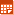 Describe arrangements for coverage of in-country travel.*
If in-kind coverage of cost share, please describe. If monies will be paid directly to the grantee, please indicate the amount. 
Describe arrangements for coverage of in-country travel.*
If in-kind coverage of cost share, please describe. If monies will be paid directly to the grantee, please indicate the amount. 
Estimated US Dollar Amount* $Required FieldInvalid format (Format should be 999,999.99). Describe arrangements for coverage of meals.*If in-kind coverage of cost share, please describe. If monies will be paid directly to the grantee, please indicate the amount. Field length cannot exceed 4000 characters.Required Field Describe arrangements for coverage of meals.*If in-kind coverage of cost share, please describe. If monies will be paid directly to the grantee, please indicate the amount. Field length cannot exceed 4000 characters.Required Field Estimated US Dollar Amount* $ Required Field Invalid format (Format should be 999,999.99). Describe arrangements for the specialist’s arrival and pickup from the airport. Please include the name of the person meeting the specialist.*
Describe arrangements for the specialist’s arrival and pickup from the airport. Please include the name of the person meeting the specialist.*
Please provide any special notes or instructions to the specialist regarding in-country details that would be helpful in preparing for his / her arrival.Field length cannot exceed 4000 characters.